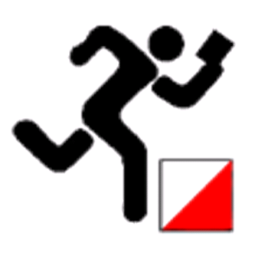 Tájékozódási futóverseny kiírásaSzombathelyi Tájfutó Csütörtök 7. fordulóPontbegyűjtő versenyA verseny időpontja:	2016. április 6. csütörtökA verseny helyszíne:	Szombathely, Csónakázó tó új hídjaA verseny rendezője:	Vas Megyei Tájfutó Szövetség Kategóriák: A kategória haladóknak, B kategória kezdőknekTérkép, terep: 			1:4000  2015-ben készített térképRészvételi költség: 			Helyszínen 500 Ft/fő; előnevezés, szerda éjfélig 300 Ft/főNevezés:				2016. április 5-ig. (szerda)					geosits.beatrix@gmail.comNevezést csak írásban fogadunk el. Nevezéskor a következő adatokat kérjük megadni: iskola/egyesület, név, születési idő, pálya megnevezése. Tervezett "0" idő:			15,00Utolsó rajtolási lehetőség:		16,00Rajtlista nincs, mindenki akkor indul, amikor szeretne, de egy pályán a minimális indítási időköz 1-2 perc. A versenyen szúróbélyegzőt használunk.Pontbegyűjtő szabálya:Az A kategóriában pontgyűjtő verseny. Az alappontok sorszámmal vannak jelölve, vonallal vannak összekötve, jól láthatóan vastagon és nagyobb karikával. Ezeket az adott sorrendben kell érinteni.Minden alappont előtt tetszőleges sorrendben meg kell fogni a szabadpontfogás 4 ellenőrző pontját. Ezeket kisebb karikával és az alappont sorszámával jelöltük. (Tehát: 4 db 1-es jelű pontot kell megfogni tetszőleges érintési sorrendben, az 1-es alappont érintése előtt, utána 4 db 2-es jelű pontot kell megfogni a 2-es jelű alappont érintése előtt… 5 ellenőrző pont van).Az alappontokon álló bója van, szúróbélyegzővel, a szabadpontfogású pontokon pedig fára helyezett papírbója van lyukasztóval felszerelve, az alappont sorszámával jelölve.A versenyen mindenki saját felelősségére vesz részt. JÓ VERSENYZÉST KÍVÁN A RENDEZŐSÉG !